 The Big Screen – Resource 3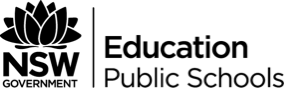 Short Story online – We Can Remember It For You Wholesale (1966) by Philip K. Dick(Link provided by the University of Kentucky)ISBN: 978-0806512099